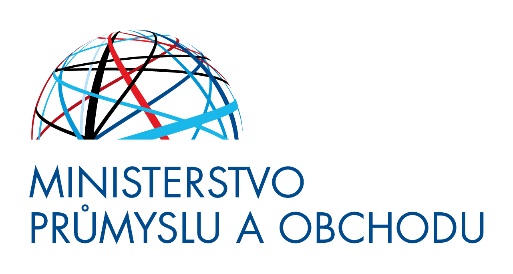 AVÍZO - VÝZVA 1 programu ŽIVEL - „Pomoc po tornádu“Úvodní ustanovení, vymezení pojmůMinisterstvo průmyslu a obchodu (dále také jen „poskytovatel“) zveřejňuje v návaznosti na usnesení vlády ze dne 28. června 2021 AVÍZO pro budoucí  Výzvu jako opatření Ministerstva průmyslu a obchodu zaměřené na podnikatele postižené tornádem pod názvem „Pomoc po tornádu“, a to v rámci programu na podporu podnikatelské infrastruktury postižené živelnými pohromami – ŽIVELDotace dle této Výzvy budu poskytované na základě ustanovení zákona č. 218/2000 Sb., o rozpočtových pravidlech a o změně některých souvisejících zákonů (rozpočtová pravidla), ve znění pozdějších předpisů (dále jen „rozpočtová pravidla“) a zákona č. 500/2004 Sb., správní řád, ve znění pozdějších předpisů.Poskytovatelem podpory je Ministerstvo průmyslu a obchodu.Subjektem provádějící administraci žádostí o poskytnutí podpory je Ministerstvo průmyslu a obchodu.Dotaci lze použít pouze na úhradu nákladů splňujících podmínky časové a věcné uznatelnosti stanovené Výzvou. Účel Výzvy Účelem Výzvy je podpora podnikatelských subjektů, které byly postiženy tornádem a jeho doprovodnými jevy na území České republiky dne 24. a 25. června 2021. Nyní je třeba okamžitě tyto podnikatele finančně podpořit při obnovení jejich podnikání.Alokace Výzvy Celková alokace Výzvy je plánována ve výši 80 – 150 mil. KčPoskytovatel si vyhrazuje právo celkovou alokaci Výzvy upravit.  Termíny a způsob vyhlášení VýzvyDatum předpokládaného vyhlášení Výzvy: 		1. 9. 2021 Datum předpokládaného zahájení příjmu žádostí: 	15. 9. 2021 Datum předpokládaného ukončení příjmu žádostí: 	31. 12. 2021Výzva bude zveřejněna na internetových stránkách poskytovatele www.mpo.cz Forma podporyPodpora bude poskytována formou dotace. Dotace bude poskytnuta na základě schválené žádosti o podporu a vydaného Rozhodnutí o poskytnutí dotace.Předmět podpory, oblasti podporyPředmětem podpory je podpora určená podnikatelským subjektům postiženým zásahem tornáda a jeho doprovodnými jevy na území České republiky dne 24. a 25. června 2021. Podpora představuje finanční příspěvek (dotaci) na kompenzaci škod, které byly způsobeny tornádem a jeho doprovodnými jevy na dlouhodobém majetku – na podnikatelských nemovitostech.Oprávněný žadatel Oprávněným žadatelem v této Výzvě bude jakýkoliv podnikatelský subjekt, který:Je velkým podnikem dle definice MSP, nebo se jedná o jakýkoliv podnikatelský subjekt bez rozdílu velikosti (právnická, nebo fyzická osoba) podnikající dle platných právních předpisů ČR v oblasti poskytování služeb cestovního ruchu (CZ NACE 56 a související) a který plní v ČR daňovou povinnost (ke dni podání žádosti daňovým rezidentem České republiky nebo Evropské unie), a který byl prokazatelně postižen zásahem tornáda a jeho doprovodnými jevy na území České republiky dne 24. a 25. června 2021.Jiný než výše pospaný subjekt v bodě 7.1 (velký podnik dle definice MSP, či jakýkoliv podnikatelský subjekt bez rozdílu velikosti, která podniká v oblasti CZ NACE cestovního ruchu) nebude v této Výzvě oprávněným žadatelem o dotaci.  Výše podporyDotace poskytnutá příjemci na kompenzaci škod představuje částku vypočtenou dle Článku 50 GBER – Obecného nařízení o blokových výjimkách a představují až 100% vyčíslených škod způsobených živelnou pohromou – zásahu tornádem a jeho doprovodnými jevy na území České republiky dne 24. a 25. června 2021 ponížených o přijatá pojistná plnění. Podpora a všechny ostatní platby obdržené jako náhrada škody, včetně plateb z pojistných smluv, nesmí přesáhnout 100 % způsobilých nákladů.Minimální výše podpory činí 1 000 000,- Kč.Maximální výše podpory činí 35 000 000,- Kč.Způsobilé nákladyZpůsobilými náklady jsou náklady související se škodou vzniklou v přímém důsledku přírodní pohromy, které ocení nezávislý odborník uznaný příslušným vnitrostátním orgánem nebo pojišťovnou. Tyto škody mohou zahrnovat škody na majetku, jako např. budovách, vybavení, strojích či zásobách, a ztrátu příjmů v důsledku úplného nebo částečného pozastavení činnosti po dobu nejvýše šesti měsíců od doby, kdy k pohromě došlo. Výpočet škody na majetku vychází z nákladů na opravu nebo z ekonomické hodnoty daného majetku před pohromou. Jeho výsledek nesmí přesáhnout výši nákladů na opravu nebo částku, o níž se v důsledku pohromy snížila reálná tržní hodnota majetku, tj. rozdíl mezi hodnotou majetku bezprostředně před vznikem pohromy a bezprostředně po ní. Ztráta příjmu se vypočte z finančních ukazatelů dotčeného podniku (zisků před úroky a zdaněním (EBIT), odpisů a nákladů na pracovní sílu, které vykazuje provozovna zasažená přírodní pohromou), a to srovnáním finančních ukazatelů za šest měsíců po vzniku pohromy s průměrem tří let zvolených z období pěti let před vznikem pohromy (vyloučí se rok, v němž byl vykázán nejlepší a nejhorší finanční výsledek), a vypočte se za stejné šestiměsíční období roku. Škoda se vypočítává na úrovni jednotlivého příjemce. Podpora a všechny ostatní platby obdržené jako náhrada škody, včetně plateb z pojistných smluv, nesmí přesáhnout 100 % způsobilých nákladů.Veřejná podporaPodpora v rámci této Výzvy bude poskytována v souladu s Nařízením o blokových výjimkách, Článek 50 GBER. Podpora nemůže být poskytnuta subjektu, jemuž byl vystaven inkasní příkaz k navracení neslučitelné veřejné podpory (v tuto chvíli není v ČR evidován žádný případ).Závěrečná ustanoveníPoskytovatel si vyhrazuje právo podmínky Výzvy změnit; změny v takovém případě poskytovatel zveřejní na internetových stránkách poskytovatele www.mpo.cz Poskytovatel si vyhrazuje právo Výzvu zrušit.  